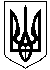 УКРАЇНАЖИТОМИРСЬКА ОБЛАСТЬНОВОГРАД-ВОЛИНСЬКА МІСЬКА РАДАВИКОНАВЧИЙ КОМІТЕТРІШЕННЯвід      10.08.2017    №  507Про  початок  навчального  2017 -2018 року у Школі  мистецтв міста       Керуючись підпунктами  4 пункту а статті 28, підпунктами 1, 2, 7  пункту а статті 32 Закону України „Про місцеве самоврядування в Україні“, частиною другою  статті 10 Закону України „Про позашкільну освіту“, Статутом Школи мистецтв міста, у зв’язку з початком нового  навчального  року  в  Школі  мистецтв міста,  виконавчий комітет міської радиВИРІШИВ:       1. Школі мистецтв міста  (Полтавченко Л.В.):        1.1 розпочати навчання в школі з 1 вересня 2017 року;       1.2 закінчити  комплектування класів до 25 вересня 2017 року;       1.3 створити тарифікаційну комісію, скласти розрахунок годин для проведення тарифікації до 25 вересня 2017 року;       1.4 затвердити  контингент  учнів.       2. Дозволити  утримувати в штатному розписі Школи мистецтв міста посади керівників народного камерного ансамблю „Класік” та народного камерного хору вчителів в межах затверджених бюджетних асигнувань та штатного розпису.      3. Затвердити розміри батьківської оплати за навчання дітей в  Школі мистецтв міста  та  додаткової  оплати на 2017-2018 навчальний рік (додатки 1, 2).      4. Затвердити категорію дітей, які мають  право  на  пільги з  оплати  за  навчання  дітей в  Школі мистецтв міста на  2017-2018  навчальний  рік                     (додаток  3).       5. Встановити, що пільги поширюються на навчання на одному  інструменті та  на одному відділенні.        6. Визнати таким, що втратило чинність рішення виконавчого комітету міської ради від 14.09.2016  № 218  «Про початок  навчального  2016 -2017  року  у   школі  мистецтв міста».       7. Контроль  за  виконанням   рішення  покласти  на  заступника  міського                  голови  Гвозденко О.В.Міський голова                                                                                    В.Л. ВесельськийР О З М І Рбатьківської  оплати за навчання дітей   в  Школі  мистецтв міста  та  додаткової  оплати на 2017-2018 навчальний рік                                                                        грн./міс.         1. Плата за навчання на образотворчому   відділенні               - 100.00	- додаткова плата за  навчання -  додатковий предмет „живопис“ ( 1 год. на  тиждень)                                                 - 60.00 	 2. Плата за навчання на музичному  відділенні:                        - фортепіано								         -  180.00         - вокал                                  					         -  150.00         - гітара								                   -  180.00         - скрипка	                                                                                -  130.00        - бандура                                                                                         -  100.00               - баян, аккордеон					                              -  110.00         - синтезатор                                                                                    -  200.00          - духові та ударні інструменти                                                     -  100.00                                                                                 - віолончель                                                                                    -  90.00              - додаткова плата за навчання на додатковому інструменті     -  80.00                                                 та на  відділі   вокалу  (1 година  на  тиждень)3. Навчання  у  підготовчих  групах                                             - 180.00            Керуючий справами виконавчого комітету міської ради                                                                                             Д.А. Ружицький              Р О З М І Р батьківської  плати за навчання  дітей  у  філіях Школи  мистецтв міста в  селах  району, Чижівської ОТГ, Городницької ОТГ  та  додаткової  оплати на                        2017-2018 навчальний рік                   Образотворче  відділення        гри./ міс.Плата за навчання					                         -   70-00  Музичне  відділенняПлата за навчання на інструментах:- фортепіано								      -    100-00 - естрадний вокал, синтезатор					      -    100-00- гітара								                -   100-00 - скрипка	                                                                             -   100-00 - бандура, домра, віолончель, ударні і духові інструменти   -    80-00- баян, аккордеон					                           -    80-00 -додаткова плата за навчання по  предмету  за  вибором (1 година на тиждень)                                                                -   50-00   						     Навчання  у  підготовчих  групах                                              -  100-00Керуючий справами виконавчого комітету                                                                                      міської ради                                                                                               Д.А.РужицькийКатегорії  дітей, які  мають  право  на  пільги з оплати за навчання в  Школі  мистецтв міста на 2017-2018 навчальний рік       1. Звільнити від оплати за навчання на 100 %:- дітей-сиріт;									- дітей, які перебувають під опікою;			- дітей – інвалідів дитинства;- дітей  з  багатодітних  сімей ;- дітей  з  малозабезпечених  сімей;- дітей, батьки яких  загинули під час антитерористичної  операції;- обдарованих учнів: переможців обласних конкурсів та учасників Всеукраїнських і міжнародних  конкурсів загальною  кількістю 15 осіб (10 осіб - учні  музичного   відділення, 5 осіб – учні  образотворчого  відділення).Надати  дозвіл  адміністрації  школи  вирішувати  питання  розподілу  цієї пільги  порівну  між  обдарованими  дітьми, які  протягом  року  показували  однакові    результати на  конкурсах.2. Звільнити  від  оплати  за  навчання  на   50%:- дітей, у яких  один  з   батьків  є  інвалідом  першої  або  другої групи;- дітей, батьки яких  мають статус  учасника  антитерористичної  операції.3. Пільги по  оплаті за  навчання надаються з  дня подачі заяви та відповідних документів, що  підтверджують пільги.Керуючий справами виконавчого комітетуміської ради                                                                                                Д.А. Ружицький              Додаток 1до рішення виконавчого комітетуміської радивід      10.08.2017     № 507Додаток 2до рішення виконавчого комітетуміської радивід     10.08.2017     № 507Додаток 3до рішення виконавчого комітетуміської радивід      10.08.2017   № 507